DAY OF PENTECOST                                                                                          May 19, 2024PRELUDE                          Come, Holy Spirit BuxWV 199	                      Buxtehude (1637-1707)WELCOME & ANNOUNCEMENTS                                                         INTROIT                              Spirit of the Living God		                           Iverson (1890-1977)CALL TO WORSHIPActs 2:1-11 The Coming of the Holy SpiritThe Proclamation of the Pentecost.     2 When the day of Pentecost had come, they were all together in one place. 2 And suddenly from heaven there came a sound like the rush of a violent wind, and it filled the entire house where they were sitting. 3 Divided tongues, as of fire, appeared among them, and a tongue rested on each of them. 4 All of them were filled with the Holy Spirit and began to speak in other languages, as the Spirit gave them ability. 5 Now there were devout Jews from every nation under heaven living in Jerusalem. 6 And at this sound the crowd gathered and was bewildered, because each one heard them speaking in the native language of each. 7 Amazed and astonished, they asked, “Are not all these who are speaking Galileans? 8 And how is it that we hear, each of us, in our own native language? 9 Parthians, Medes, Elamites, and residents of Mesopotamia, Judea and Cappadocia, Pontus and Asia, 10 Phrygia and Pamphylia, Egypt and the parts of Libya belonging to Cyrene, and visitors from Rome, both Jews and proselytes, 11 Cretans and Arabs—in our own languages we hear them speaking about God’s deeds of power.”Leader:  Let us worship God.MORNING PRAYER  OPENING HYMN 289		On Pentecost They Gathered	                                 MunichCALL TO CONFESSIONO God, you are doing a new thing, actively moving in the world; but we act as if your stories have all been written. Your Spirit filled the church on Pentecost; but we remain hidden, fearing the unknown. Forgive us, Lord, this and all our sin. Wash us in your grace, and kindle your fire within us, as we venture out to follow your spirit.   SILENT PRAYERASSURANCE OF PARDON*GLORIA PATRI 581                                                                                                     GreatorexFIRST SCRIPTURE READING                                                                  Ezekiel 37:1-14 p. 704 ANTHEM                                       We Are One in the Spirit  		                  Scholtes (1938-2009)				(Text can be found in hymn 300)SECOND SCRIPTURE READING                                                            Romans 8:22-27 p. 918                          SERMON                                             Hope.                                       Patrick Pettit, Interim Pastor                  *AFFIRMATION OF FAITH	                                                                        Apostles’ Creed   p.35 PRAYERS OF THE PEOPLE & THE LORD’S PRAYER* HYMN 298	              	Lord, You Give the Great Commission 		                Abbot’s Leigh					(stanzas 1, 2, 5)*CHARGE and BENEDICTION  POSTLUDE                               Come, Holy Spirit BWV 651	       	                       Bach (1685-1750)                 *Please stand if able	Hearing devices are available for your convenience.Please be aware that they do not function until after the service begins.  Today’s link is:  https://www.youtube.com/watch?v=Z_EZ_ymStRw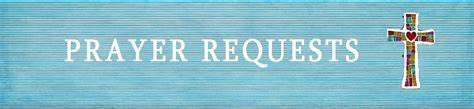 Shenandoah Nursing Home: Nancy GarberHome: Mary Ultee, Mary Ann Maupin, Linda Sandquist, Mike &Cathy Cunningham, Warner SandquistFriends and Family: Bill Bromley, Jean Custen, Jerry Hughes, Sally McNeel,Bill Metzel (Joyce Tipton), Col. Stuart Roberts (Mark Henderson),Paul Watts, Kathleen Clements, Carolyn Williams (Colleen Cash), Betsy Boswell (Curry)Military: Carson CraigMonday, May 20, Better Together Bible study continues at Hermitage Presbyterian in Waynesboro at 1pm.Do you enjoy reading?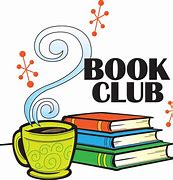 Do you find discussions on books interesting?Do you find kinship with others that love to read?Do you remember Faith and Fiction?If so, please consider joining a founding meeting for a book club here at First Presbyterian Church.Formational meeting to be held on May 20 at 2PM in the parlor of First Presbyterian Church.Questions, call Cynthia Hoover 540-255-9616.                           FIRST PRESBYTERIAN CHURCH WAYNESBORO, VIRGINIA A community-minded congregation living out the love of Christ as we serve one another with humility, gentleness, and patience through God’s grace.May 19, 2024  11:00 AM 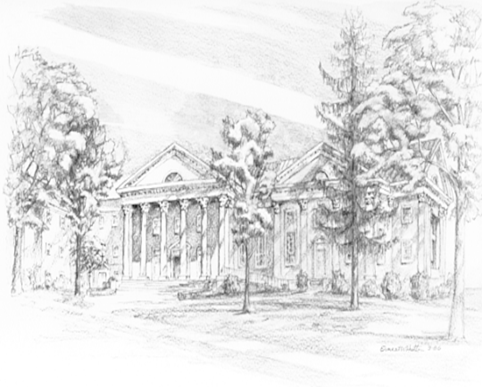 P.O. Box 877249 South Wayne AvenueWaynesboro, Virginia(540) 949-8366Church Website:  www.firstpresway.orgPreschool Website:  www.firstprespre.orgEmail:  church@firstpresway.com